Центр развития музеев малых городов и сёл “Лоция”»при поддержке Благотворительного Фонда В. Потанина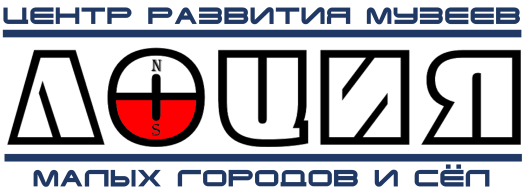 МБУК «Тотемское музейное объединение»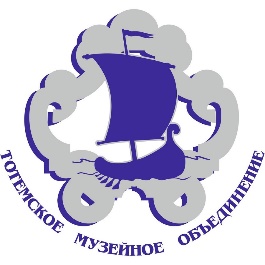 АНАЛИТИЧЕСКИЙ ОТЧЕТПо результатам проведения социологического опроса по итогам VIII всероссийской Школы музейного развития «За границами столиц», г. Тотьма, 24.09.2023 – 30.09.2023 г.Тотьма
2023В данном отчёте представлена информация по результатам комплексного социологического и социально-антропологического исследования VIII Школы музейного развития: результаты опроса участников и различных экспертных групп, включенное наблюдение за мероприятием, неформальные беседы – служат в данном отчете повышению эффективности Школы в будущем, и создают предпосылки для выстраивания новых профессиональных связей в музейном сообществе, планирования оригинальной программы будущих Школ и других инициатив команды «Лоция» и Тотемского музейного объединения.В конце сентября 2023 года в г. Тотьма состоялась VIII Школа музейного развития «За границами столиц». Согласно разработанному дизайну исследования, были выделены три выборочные совокупности со сплошной выборкой: участники Школы музейного развития (анкета №1), эксперты ШМР, преподававшие в этом году, (анкета №2) и сотрудники Тотемского музейного объединения (анкета №3). Участникам было роздано 72 анкеты, а возвращено 51. Поскольку данный отчет анализирует всю совокупность исследований ШМР в период с 2016 по 2023 годы, у нас есть возможность сравнить процент возвратности анкет в различные периоды (статистика приведена только по анкетам участников)Количество собранных анкет экспертов ШМР и сотрудников ТМО – 11 штук в каждой выборке. Данное количество не создает статистически значимую совокупность, однако подробнейшие ответы на открытые вопросы анкет дают обширную информацию для размышления.Анкета участника 2023 года содержала 22 вопроса. Сам опросный лист является смелым экспериментом, риском которого было то, что участники Школы просто проигнорируют большинство открытых вопросов, поскольку ответ на них требует времени и дополнительных усилий. В этой анкете из 22 вопросов 9 были полностью открытыми и требовали развернутого ответа. 7 вопросов не предлагали готовых ответов, но требовали краткой информации (например, специальность, образование, количество посещенных Школ музейного развития, и т.д.). Лишь оставшиеся 6 вопросов представляли собой шкалы, где нужно было выбрать подходящий балл для оценки мероприятия, или содержали список готовых вопросов и категорию «другое».Успешность исследования подтверждается, в частности, огромным потенциалом мнений, предложений, рекомендаций, желаний, которые высказали на страницах анкет участники школы: большинство респондентов использовали каждую свободную строчку, чтобы выразить свое мнение, а возле 5-балльных шкал и вопросов, где просто ставят «галочку» напротив нужного пункта, - участники и участницы писали на полях дополнительные комментарии.Выводы, которые представлены ниже, основываются только на анализе данных, полученных от 51 респондента. В анализе по некоторым значимым показателям будет также представлена сравнительная характеристика в соответствии с выводами по итогам предыдущих Школ. В 2016 – 2022 годах ШМР оценивалось по трем параметрам: организация работы Школы, научно-образовательная программа, культурная программа Школы. Сводная гистограмма представлена ниже. В 2023 году Школа анализировалась по большему количеству критериев, однако, не по пятибалльной шкале, а по рейтингу самых значимых, запоминающихся моментов, сильных аспектов организации ШМР. Атмосфера Тотьмы (78% упоминаний) соседствует в рейтинге с открытостью организаторов в передаче опыта. То есть, сама концепция школы как достаточно сетевого эгалитарного проекта, открытость и продолжение поддержки и консультирования после ШМР, а также человеческий потенциал команды ШМР – один из лидирующих пунктов – он важнее даже содержания и качества самой образовательной программы (69%) и профессионализма/харизмы экспертов (63%). В этом году было не только много работы с кейсами, однако все же знакомство с авторами грантовых и культурных проектов было предусмотрено программой. Тем не менее, этот пункт был отмечен как важный на будущее в пожелании участников и экспертов: больше делиться кейсами и опытом, поэтому на ШМР 2023 знакомство с авторами проектов отметили лишь 49% опрошенных.Самые «слабые» или недостаточно оцененные аспекты ШМР – это, безусловно, «баланс нагрузки и впечатлений (хотя 35% отметила, что баланс есть и это плюс данной Школы. Однако 65% недовольны сбалансированностью) и программа отдыха/досуга (18%) – отдельно от «культурной программы», которая была настолько насыщенной, и так хорошо замаскирована иногда под образовательную часть, что участники затруднялись, к какой категории отнести какое мероприятие. Иными словами, по всем трем корпусам анкет мы видим, что отдых и досуг – это, прежде всего, время, заложенное для свободной импровизации, для жонглирования разными возможностями. Эта свобода несет риски для организаторов, но, по всей видимости, она необходима как воздух. Интересно сопоставить эти данные с данными опроса 2022 года, в котором формулировка была иной и участников просили выделить «самые яркие впечатления от участия в Школе»:- треть опрошенных: программы  и практикумы, тренинги;- четверть опрошенных: высокий уровень экспертов, образовательных программ -8- четверть респондентов: пример работы тотемских музейщиков как единой команды, их профессионализм;- пятая часть респондентов: интересные экскурсии и музеи, особенно усадьба Холодилова, сам город;- пятая часть: активность и заинтересованность в получении знаний участников, широкая география участников, полезные контакты, знакомства;- насыщенность графика- 4- шестая часть - работа по музейному проектированию.В рамках открытого вопроса респонденты по-разному понимали, стоит ли учитывать внеучебную программу, отдых, досуг, значимость самого города и его среды, поэтому отзывы сконцентрированы вокруг профессиональных процессов больше, чем вокруг коммуникативных, социальных и эстетических/досуговых.Помимо иерархии ценных и успешных моментов в проведении VIII ШМР немаловажной является оценка участниками Школы самих занятий – мастер-классов, лекций, презентаций. В прошлые годы вопрос был сформулирован таким образом, чтобы выяснить, насколько применимыми на практике и полезными были знания и информация, предлагаемая конкретным экспертом в контексте выбранной темы. В 2023 году вопрос был поставлен иначе и включал пятибалльную шкалу, которая оценивала вместе – и актуальность тематики занятия, и спектр знаний, и манеру подачи информации, и коммуникацию с аудиторией. Оценки экспертных занятий довольно плотно расположены на шкале. Самыми популярными, любимыми, запоминающимися темами и курсами этого года стали следующие: «Музей под открытым небом» (А.М. Новоселов) – 4,76; «Насекомые в музее» (Р. Толик-Оглы Багиров) – 4,7; «Будь со стрессом на ты» (О.В. Дивненко); «Основы атрибуции и хранения фотодокументов» (Е.А. Калистратова) – 4,67; «Как создать художественную выставку для детей?» (К.В. Зубакина).География участников и опыт предыдущих школВ ШМР 2023 присутствовали представители 5 федеральных округов. Северо-западный и Приволжский ФО были представлены наиболее обширно (18 и 12 участников соответственно). Охват части арктических городов в Европейской и Западносибирской Арктики – это, прежде всего, заслуга программы Наставничества Музеев Русского Севера, привлекших участников, для которых командировка в Тотьму (особенно авиаперелетом, а не по железной дороге) была недоступна без финансовой поддержки благотворительной программы Северстали.Стоит также отметить, что из 46 участников, отметивших в анкете город/регион работы и проживания, 19 представляли малые города, районные центры, тогда как 27 человек приехали из более крупных городов – центров регионов (областей, республик, автономных округов). Поскольку данного параметра для сравнения нет в анкетах прошлых лет, мы не можем сказать, насколько успешным является показатель «децентрализации», согласно которому 41% участников в этом году приехали из населенных пунктов, меньших по влиянию и численности населения, чем региональные центры.Поколения музейщиков: профессии, специальности, повышение квалификацииСпецифика анкеты предполагала ответ на вопрос о типе образования с опорой на специализацию диплома. Однако, 19 человек из совокупности 51 участников, заполнивших анкету, указали просто формулировку «высшее» образование. Среднее специальное образование было упомянуто лишь однажды. Также единожды было упомянута кандидатская степень у участника Школы. Ниже вы видите соотношение различных базовых специальностей, на которые опираются коллеги, работающие на совершенно разных должностях в музеях страны. •	историки: 10•	культурологи, музеологи, хранители, специалисты по музейному делу: 7•	филологи: 5•	управление, менеджмент, маркетинг маркетологи: 5•	искусствоведы: 3•	инженер-технолог - 3•	социально-культурная деятельность – 2•	режиссура, журналистика, психология, юриспруденция•	высшее (19)•	педагоги, учителя, методисты (5)•	кандидат наук – 1•	аспирант – 1В связи с данной типологией, возникает два вопроса, ответить на которые, вероятно, возможно на основе интервью с участниками разных ШМР. Первый вопрос – то, насколько человек с педагогическим, инженерными, юридическим, или, например, историческим образованием – считает сам себя работающим «не по специальности» или же наоборот – в соответствии со специальностью. Насколько разрыв между специальностью в дипломе и необходимыми компетенцияями, освоенныыми в ВУЗе, и вызовами работы в музее существенен для специалиста и влияет на его коммуникацию с коллегами, профессиональный рост и т.д.? Этот вопрос связан также с тем, кто, собственно едет к нам в Школу, и кто направляет участников: сам участник/работник или дирекция музея? В этом случае, имеет ли человек с химическим, инженерным, педагогическим, юридическим образованием больше шансов поехать на ШМР за счет организации, по сравнению с культурологом и искусствоведом, работающим в музее? Эти взаимосвязи необходимо проследить. Однако, здесь не так всё однозначно, поскольку огромную роль играет поколение музейщиков и десятилетие / эпоха, в которую они получали высшее образование в России и СССР. На диаграмме мы видим, что состав ШМР в этом году достаточно «молодежный», 35% участников – люди, рожденные после 1988 года и получившие университетское образование в 2000-2010-х.37% участников – самая масштабная когорта участников Школы – люди от 36 до 45 лет, которые также учились в ВУЗах после распада СССР, однако многие кафедры и факультеты именно тогда подверглись реформам, создавались новые направления, регистрировались новые специальности. 22% ответивших получали первое образование в СССР, однако далее многие прошли переквалификацию. Однако эта смена специальности была связана с получением менеджерских, управленческих навыков, навыков администрирования, и опять же не пересекающейся с направлением «музейное дело и охрана памятников», «музееведение», «музеология».Источники информации о Школе и источники финансирования: взаимосвязи и пересеченияПрактически половина участников школы (47,1%) отметила, что единственным или одним из важнейших источников информации о ШМР является общение/ переписка с коллегами. При ответе на данный вопрос можно было выбрать несколько вариантов ответа, поэтому в данном случае мы показываем процент от упоминания 51 участниками, заполнившими анкету: суммарный вес упоминаний в данном случае – более 100%.В этом году равной степенью популярности пользуются посты и анонсы в соц. сетях (23,5%) и передача информации музейщикам о ШМР через сам музей, администрацию (района, округа, МО) и другие культурные площадки города/села (23,5%). Говоря о соц. сетях мы имеем в виду объявления и посты на страницах организаций, в блогах, тогда как совет коллеги может прийти тоже по мессенджеру или через соц. сеть, однако в данном случае имеется в виду адресное сообщение, совет, рекомендация и относится к первой категории «коллеги» (47,1%). Другие образовательные мероприятия, конкурирующие площадки, Школы, семинары в этом году - самый непопулярный источник информации (5,9%).Участники ШМР также получали совет от друзей в 7,8% случаев, однако здесь есть вопрос о различии совета коллеги и совета друга и каким образом структурировано пространство личного и профессионального общения для каждого отвечавшего. В категории «Другое» (9,8%) коллеги указывали различные программы, фонды, например, «через участие в конкурсе "Энергия знаний"», а также конкретных личностей: узнавали не через «музей» или ДК в целом, а лично от директора. Также роль М. Правдиной была отмечена как отдельный источник информации и вынесен в категорию «другое». Значение имеют также внутренние профессиональные рассылки, а не сайты и соц. сети: так информация о ШМР поступила «из письма от Центра инновационных музейных технологий г. Екатеринбург».15,7% участников узнали о ШМР через программу наставничества Музеев Русского Севера. При этом в графе «источник финансирования» 37% опрошенных указали, что приехали в Тотьму полностью или частично за счет финансовой поддержки Северстали. Таким образом, можно сделать вывод, что, узнавая по другим каналам коммуникации о Школе, люди искали и находили поддержку в программе, в которой они участвовали, или же подавали на конкурс Северстали на трэвел-грант уже по рекомендации коллег из ТМО и музейного братства. Стоит отметить, что лидирующий источник финансирования поездки на ШМР – это сам музей или направляющая организация (53% опрошенных). Если мы вспомним, что из музея и других культурных площадок города/региона участники ШМР узнавали в 23% случаев, то здесь важно, что в более чем половине случаев работникам музея удавалось получить средства на поездку в музее, хотя информацию они получали по другим каналам.Ожидания от Школы и конкретный запросВ 2023 году 83% участников приехали на Школу музейного развития впервые. Потому особенно важно отметить то, с какими они приехали ожиданиями и как формулировали свой конкретный «запрос» на участие в Школе.Более 200 ожиданий структурированы по группам и типам с выделением лидирующих мотивов посещения школы. Проанализировав данный список, мы видим, что часть из этих вопросов – профессиональные и касаются сферы музейного дела, проектной деятельности, выставочной и фондовой работы. Однако лидирующие позиции в этом списке по количеству упоминаний занимают также эмоциональные и психологические компетенции, мягкие навыки (коммуникации в профессиональном коллективе), умение построения связей, познание самого себя, своего предназначения, миссии, своих возможностей; а также ожидания от ШМР как от площадки, благодаря, которой можно перезагрузиться, получить вдохновение, почувствовать себя более уверенным в кругу коллег.Часть из ожиданий отголоском звучат и в формулировках конкретного запроса, с которым участник ехал на школу. В схожем ключе люди писали о «трудности принятия решения» на работе и поиске глобального ответа о векторе своей деятельности. Обмен опытом, знакомство с новыми людьми также было в приоритете у участников, которые отмечали это как в графе «ожиданий», так и в графе «запрос». Многие также хотели «посмотреть» или даже «подсмотреть» яркие фишки, инструменты, творческие решения у коллег, чтобы ими вооружиться. Однако у более 70% опрошенных «запрос» был сформулирован исключительно тематически – одна – три области компетенций: например, фондовая работа и выставки для детей, или юридические вопросы, хранение и коммуникация в музее. Или: работа с подростком и реставрация. Одним из важнейших запросов был также поиск инструментов работы со стрессом, и – соотнесение возможностей здоровья и организма в целом с высокой многозадачностью и интенсивностью работы в музее.Найденные ответы, удовлетворенность и вдохновение от Школы.Мы также задали два различных вопроса участнику ШМР о том, какого рода ответы на имевшиеся вопросы удалось найти в Школе, а также, что они придумали сами в процессе обучения в Школе, вдохновившись примерами и опытом других коллег. Примечательно, что в 30% анкет встречается первое стремление, которое нужно осуществить по приезде в родной город/ село: «Поделиться с коллегами полученными знаниями» - либо в форме «отчета», либо в живой форме обмена опытом. Около 40% респондентов отмечают, что теперь, после ШМР, готовы заняться проектной деятельностью вплотную: писать гранты, а также создавать НКО. Важно, что они не столько получили всю необходимую информацию (экспертное сопровождение по этой теме по-прежнему требуется), но что поверили в себя и в саму систему поддержки проектов, получили уверенность и мотивацию для дальнейшего развития в этой сфере: «после каждого интенсива возникает не просто очень много идей, а самое главное - желание творить. Ты возвращаешься из коллектива музейных сотрудников в свой коллектив и несешь заряд энергии с собой». Также среди популярных ответов - пристальное внимание к собственным фондам и коллекциям: поиск вредителей, насекомых, а также – пересмотр классификации и системы хранения, каталогизации в музее. Иными словами, данная Школа музейного развития повлияла на стратегически значимую деятельность, которая определяет методы работы, приоритеты деятельности, планирование, распределение ответственности в коллективе, а не только узкопрофессиональные навыки (атрибуция, консервация, учет, дизайн выставки).90% опрошенных отметили, что после ШМР у них появились реальные находки и идеи, которые они готовы воплощать. Кто-то сразу нашел «решение» проблем, а для кого-то важным оказался сам импульс приступить к реализации давно задуманных идей, контуры которых были недостаточно определены. При этом, как мы и ожидали, часть людей не стали раскрывать фишки и находки, решения и замыслы, а просто указали: «да! Поделюсь результатами в следующем году!». Кто-то пока просто «переваривает» полученную информацию: (2) «Появилось желание сделать что-то новое. Пока без четкого видения»; «пока нет, процесс интеграции полученных знаний еще не завершен»; «надо переварить все происходящее. Впервые на мероприятии, где так четко соблюдается тайминг. Организация на высоте».Вот какие находки описывают участники:1. Музей и пространство вокруг (5)стенды музея в городе, музеефикация городской среды и интеграция музея и городасело и его памятьиспользование инфраструктуры сел (ДК, местных сообществ)"выход в городское пространство" - впечатляет, но, конечно, требует сложившихся определенных условий2. НКО  (5)создание НКО для создания творческого пространствабуду создавать НКО и осуществлять проекты по изменению культурно-туристической среды в своем городеподумаем над созданием НКОсоздание НКО; сейчас мы работаем уже с НКО3. Выставки (11)ни разу не слышала термин "танцевальная выставка", театральные коробки", наверное, можно их где-то применить в работе, думаюпересмотреть подход к выставочной деятельностинаписание проекта для создания нового выставочного пространства у себя в музее.деревянные скульптуры Тотьмы хочется показать томичамАля подкинула идею интерактива для выставкивыставка - исследование о мифологии города (Е. Груздев)новые идеи для выставочных проектовновые идеи в создании выставок для детей изменение концепции художественной выставки - совмещение художник - поэт идея создания новогодней выставкиидея для новой выставки - "Смартфон с иконками", "путешествие в смартфон", появилась во время работы в мастерской. 4. Экспозиции (2)меня вдохновили лекции о проектировании и совр. искусство в музее. Я подумала, как я могу использовать эту информацию для своего музея, храня экспозицию "русский жилой интерьер". идея новых творческих проектов на выставках и экспозициях музея 5. Поколения (11)организация детского / подросткового / молодежного пространства (влияние К. Зубакиной, С. Немировой) работа с молодежью организация выставки для детей работа с подросткамипонравились ваши мероприятия для подростковой аудитории - есть чему поучитьсяначнем подтягивать подростков в музейную деятельность. Раньше не могла решиться на системную работу, приводящую к долгосрочному сотрудничествуорганизация выставок для детей. в создании детских выставок обязательно буду задаваться вопросами, которые обозначила К. Зубакинапонравились лекции по созданию выставок для детей: хочу предложить поработать в фокус-группе детскойприменить сценарий деловой игры К.Н. Ширко и О.В. Синицыной, где мы делились на организации и музеи, для работы с группами детейформы работы и взаимодействия с детьми6. Проекты – гранты (9)писать проекты не скучно, и можно главное не быть пёсиком, который все перепуталоформление текущего проекта и идей для создания грантовой поддержки и расширения деятельностиБуду писать проект. Чувствую силы; вижу цель, иду к ней!идея для написания проекта - планирую подать заявку на второй конкурс 2024 ПФКИвпервые самой захотелось написать грантпроекты для музейных профессионаловВозможно грант на реставрацию? Но это сложно. Хочу написать проект, давно хочу, но в этом году приступлюформирование заявки на грант 7. Личностный рост (6)Великолепная работа лектора Дивненко О.В. Благодаря ей нашла все ответы на свои вопросы. Задумалась над участием в программе Наставничества от программы "Музеи Русского Севера"В борьбе со стрессом - способы помощи себепрежде всего отношение к себе изменитьинструментарии и техники борьбы со стрессом буду использовать в повседневной жизни. самопомощьобратить внимание на эффективность в ограниченное рабочее время 8. Партнерства (2)совместные выставочные проекты с коллегами, которых узнала в Школепоявились идеи, как сотрудничество с НКО можно дальше развивать9. Аудитория (3)"придумала" инструменты удерживания внимания аудиториихочу написать экскурсии для разных групп экскурсантовобразовательные проекты10. Фонды *(5)инструкцию хочется сделать для хранителей (после лекции)появилась идея вести мониторинг наличия насекомых, применять новые средства борьбы с нимипревентивные меры по отношению к насекомым предложить директору направить реставраторов на обучение реставрации фотодокументов особенно заинтересовала деятельность энтомолога, тема исследования вредителей. Буду искать варианты решения задач, т.к. наличие моли среди музейных предметов особенно волнует. 11. Управление и стратегия (3)Возьму на вооружение подходы к организации ШМР Приглашу на курсы повышения квалификации психолога ряд идей по развитию отделаНехватка и идеи на будущее В десятом вопросе мы просили участников написать свои предложения по возможным новым форматам мероприятий, проводимых в Школе. Здесь мы прежде всего приводим список основных идей по внедрению новых форматов мероприятий в ШМР темы, которые участники хотели бы видеть в последующих школах:Новые Форматыкруглые столы с проблемными вопросами; ридингидискуссии/дебаты после лекциипримеры проектов практикумыдискуссионная площадка по наболевшим темамработа с коллекцией Тотемского музеяработа в парах, одиночные проекты выбор участников самостоятельно понравившегося направления заранее.Новые темыреставрация; консервацияатрибуция иконопыт по сбору этнографических материалов; атрибуция этнографических костюмовпросветительная работа; музейная педагогика; арт-медиация  (3)военно-исторические музеиработа с архивами (в том числе онлайн) (2)научно-фондовая работа, учет и хранение (3)финансирование выставочной деятельности; создание постоянных экспозиций (2)подводные "грантовые" камни (продолжение вводной по грантам лекции А.М. Новоселова)музей и город: коммуникация и их инструментызаконодательство миссия музея, цели и задачи; концепция музея; стратегия развития музея (4)деятельность смотрителейкорпоративная культура и этика: взаимоотношения с членами коллектива, коллегами: разграничение зон ответственности, и степень (объем) ответственности коммуникация с другими музеями (2)обучение/практикум по ораторскому искусствуобщение с дарителями; музей как место памяти, работа с памятью (3)SMM и продвижение музеев; тренды в ведении соц. сетей (3)экологические маршруты Вопреки ожиданиям, этот пункт оказался не слишком связан с вопросом о разочарованиях и огорчениях в ходе Школы. Разговор о нехватке чего-то был сфокусирован на программе и содержании Школы, тогда как разочарования могли носить технический, инфраструктурный характер, иметь эмоциональные причины. Основные замечания были посвящены плотности времени, отсутствию перерывов и нехватке времени в конце дня. Также участники отмечали обилие людей, несколько стесненные условия рассадки и неспособность порой вместить столько информации в отведенное время и ее осмыслить.Потребность в кураторстве и экспертизеНа вопрос о потребности в кураторстве и наставничестве после завершения Школы участники опроса отвечали очень вдумчиво, и иногда задавались вопросом, что им актуально именно сейчас, или же для формирования такого запроса, нужно еще «созреть»: «пока индивидуальное сопровождение не нужно, поскольку не знаю, что я хочу от этого получить и какого результата добиться». Наиболее популярные области, в которой требуется помощь и консультации участникам ШМР: - написание и реализация грантов (7); - сотрудничество с НКО (5); - управление стрессом (4); - работа с разными категориями посетителей в музее: дошкольники, школьники, подростки; - вовлечение подростков и молодежи в учебные исследования на базе музея (4); - организация экскурсионного процесса; - функции хранителя (4); - обновление аудио и видео материалов для посетителей; - сохранение исторических зданий, их использование в музейной работе;- социокультурное проектирование (4); - борьба с вредителями в музее (2)Три ассоциации с ШМР 2023
В завершение опроса мы просили, не задумываясь, написать участники три понятия, с которыми у него/ нее ассоциируется Школа музейного развития. Ниже приводим облако понятий: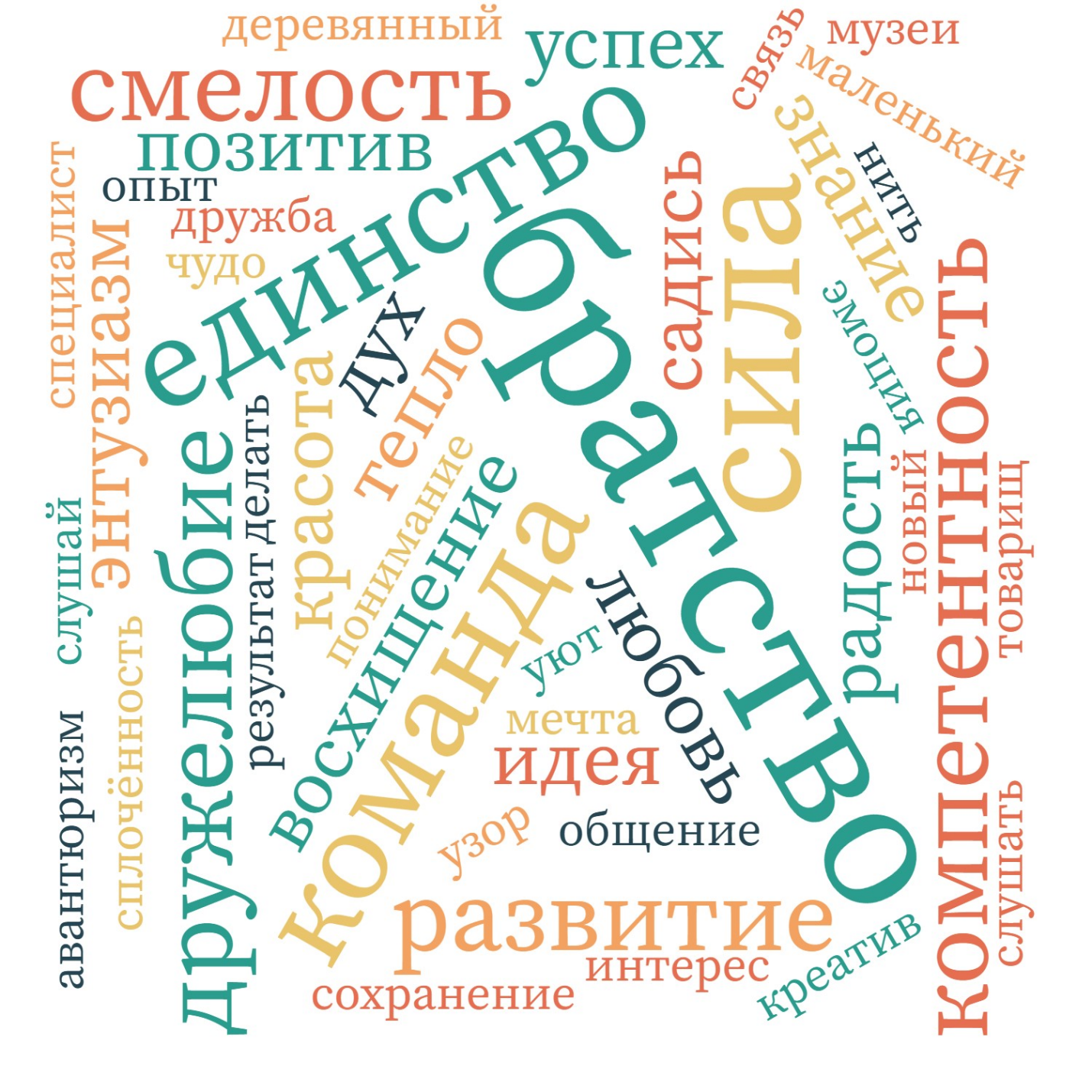 